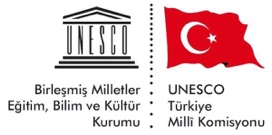 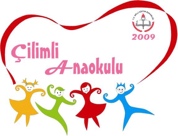 2022-2023 EĞİTİM ÖĞRETİM YILI ÇİLİMLİ ANAOKULUKayıt İçin İstenen Belgeler1- a) Aday Kayıt Formu,     b) Sözleşme Formu,     c) Acil Durum Formu (Okuldan ya da Web Sitesinden Çıktı Alınarak Doldurulacak)2- Çocuğun Nüfus Cüzdan FotokopisiVesikalık Resim (2 Adet)Aşı Kartı FotokopisiDekont (Eylül Ayı Dekontu – Açıklama Kısmına Çocuğun Adı Soyadı ve Eylül Ayı Aidatı Olarak Not Düşülecek)İletişim Bilgileri: 0380 681 65 13EK 1 / D. 1.     OKUL ÖNCESİ EĞİTİM KURUMLARINA BAŞVURU FORMUÇOCUĞUNAdı Soyadı	:Doğum Yeri ve Tarihi	:Cinsiyeti	:Okula Başlama Tarihi	:Ev Adresi ve Telefonu	:Kan Grubu	:Sağlık Kontrollerini Yapan Hastane veya Doktorun Adı	:Nüfusa Kayıtlı Olduğu Yer	:En Son İkametgâh Adresi	:ANNEAdı Soyadı	:Doğum Tarihi	:En Son Mezun Olduğu Okul	:Mesleği ve Açık İş Adresi	:Aylık Geliri	:Çalışma Saatleri	:Ev Adresi ve Telefonu	:Sağ-Ölü	:Öz-Üvey	:BABAAdı Soyadı	:Doğum Tarihi	:En Son Mezun Olduğu Okul	:Mesleği ve Açık İş Adresi	:Aylık Geliri	:Çalışma Saatleri	:Ev Adresi ve Telefonu	:Sağ-Ölü	:Öz-Üvey	: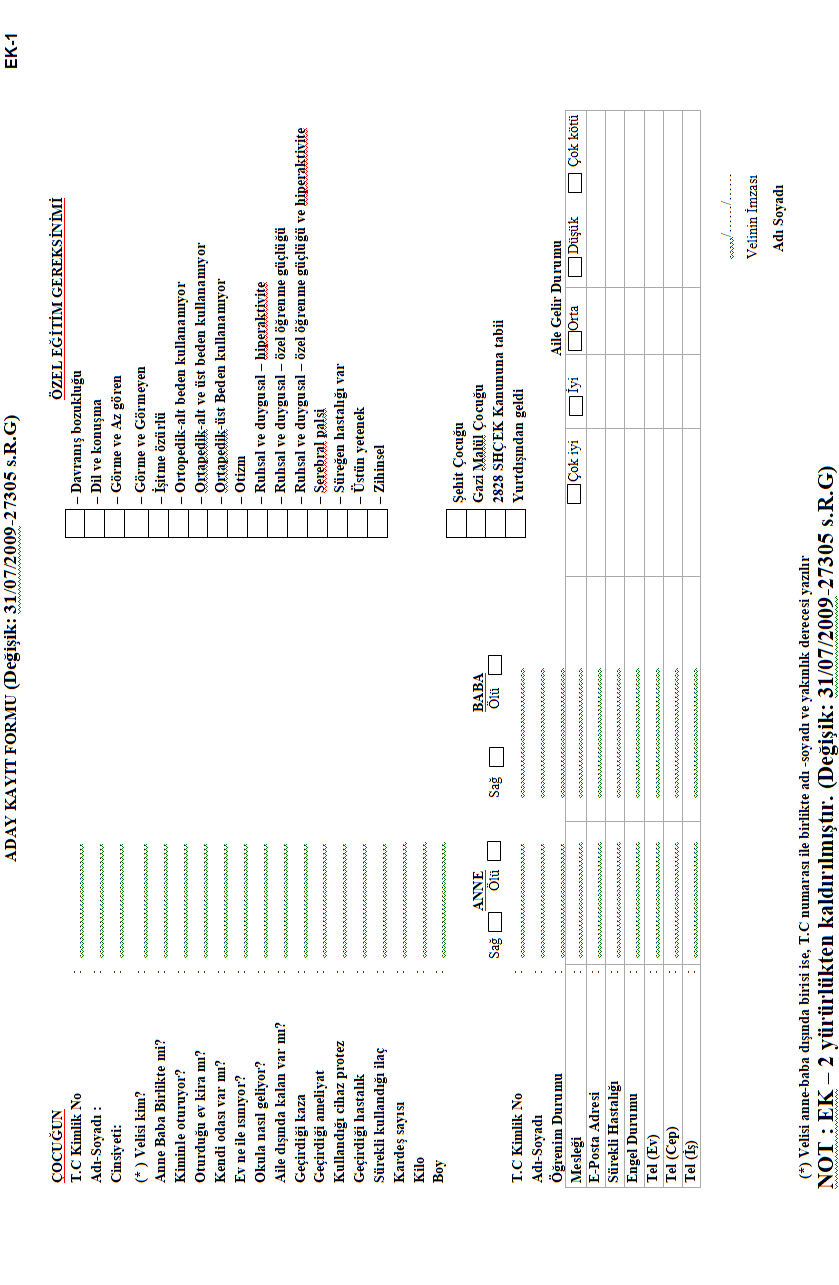 OKUL ÖNCESİ VELİ SÖZLEŞME ÖRNEĞİİş bu   sözleşme, ÇİLİMLİ ANAOKULU MÜDÜRLÜĞÜ   ile ………………………………………………………………................................................’nın velisi olan ................................................................’nın arasında okul öncesi eğitim alacak çocuğun eğitimine yönelik olarak karşılıklı yükümlülükleri belirlemek amacıyla düzenlenmiştir.1-. ÇİLİMLİ İlçe Milli Eğitim Müdürlüğü İl Ücret Tespit Komisyonu tarafından 2022/2023eğitim-öğretim yılı için belirlenen aylık ücret. 250 TL dir.2-Veli belirlenen ücreti her ayın 15 ini takip eden ilk üç iş günü içinde okula ait banka hesap numarasına yatırıp, dekontunu okul yönetimine verir.3- Veli, okul yönetimince belirlenen eğitim şekline uymak zorundadır.4- Eylül ayı ile yarıyıl tatilinde aylık ücret tam olarak tahsil edilir.5-Haziran ayı ile 15 günden fazla rapora dayalı devamsızlık durumunda ise ücret alınmaz.6-Yönetmeliğin 7. Maddesinde belirtilen durumlara istinaden bir seferde 15 günden fazla süre ile eğitim-öğretime ara verilmesi durumlarında, alınan ücret bir sonraki ayın ücretine sayılır.7- Çocuğu okula kayıt yaptırdığı halde hiçbir hizmet almadan kayıttan vazgeçilmesi halinde alınan aidat iade edilir.8-Çocukların devamsızlığından okul yönetimi haberdar edilir. Bulaşıcı bir hastalık nedeniyle okula gelmeyen çocuklar, hastalık sonrasında "okula devamında sakınca olmadığına dair sağlık kuruluşlarından alınan tabip raporu getirmek zorundadır. Çocukların kullandıkları ilaçların takibi veli tarafından yapılmak zorundadır. Bu konuda okul yönetiminden ve öğretmenden talepte bulunulamaz.9- 30 gün okula devam etmeyen ve devam ettiği hâlde üst üste iki aylık ücreti yatırmayan velinin çocuğu ile ilgili bu yönetmeliğin 18. Maddesinin 2. Fıkrasının (b) bendi gereğince işlem yapılır. Hizmet aldığı halde aidatını ödemeyen veliler için, alacağın tahsiline yönelik genel hükümler çerçevesinde işlem yapılır.10-Okul Öncesi Eğitim Programı gereğince yapılması gereken ve okulun bulunduğu belediye hudutları içerisinde gerçekleştirilecek müze ziyareti, tiyatro ve benzeri sosyal etkinlikler ilgili mevzuatına göre yapılır. 11-Okul yönetimince gerekli görülerek yakın çevre inceleme gezisi, tiyatro ve benzeri eğitim etkinliklerinin ücreti veli tarafından ayrıca karşılanır.12-Çocuklara maddi değeri yüksek olan kolye, küpe ve benzeri süs eşyaları takılmaz. Üzerinde isim yazılmayan çocuğa ait eşyanın ve izinsiz takılan süs eşyalarının kaybolması durumunda, öğretmen ya da okul yönetimi sorumlu değildir.13- Veli, okul yönetimi ve öğretmenin izni olmadan etkinlik sınıflarına giremez. Ancak, istekli olması durumunda önceden belirlenecek bir program doğrultusunda eğitim etkinliklerine katılabilir.14-Veli okul yönetimi ve grup öğretmenlerinin düzenlediği toplantılara katılmak zorundadır.15-Veli çocuğunu zamanında okula getirmek ve eğitim bitiminde okuldan almakla yükümlüdür. 16-Okul yönetimi çocukları, sadece yönetmeliğin ekinde yer alan EK-1 Acil Durumlarda Başvuru Formunda belirtilen kişilere teslim eder.  Zorunlu hallerde çocukların, EK-1 de belirtilen kişiler dışındaki şahıslar tarafından teslim alınması istenmesi durumunda, velinin okul yönetimine yazılı beyanda bulunması zorunludur.17-Veli, okul yönetiminin gerekli gördüğü durumlarda, çocuğunun sağlık taramasını, gerekirse tedavisini yaptırmak zorundadır.18-Bu sözleşmede belirtilmeyen hususlarda yönetmelik hükümleri uygulanır.19-Sözleşmede belirtilen hususlarla ilgili yaşanacak uyuşmazlık halinde DÜZCE ilindeki mahkemeler yetkilidir.İş bu sözleşme 19 madde olup .......................tarihinde iki nüsha olarak düzenlenmiş ve taraflarca imza edilmiştir.Öğrenci Velisi                                                                                       Okul MüdürüAdı Soyadı:                                                                                            Adı Soyadı:İmzası:                                                                                                   İmzasıBu sözleşmeye yönetmelik maddelerine aykırı olmamak kaydıyla okul yönetimince gerektiğinde madde eklenebilir.TC.ÇİLİMLİ KAYMAKAMLIĞIÇİLİMLİ ANAOKULUOKUL AİDAT HESAP BİLGİLERİNOT: ÖDEMELERİN HER AYIN EN GEÇ 20’SİNE KADAR YAPILMASINI VE DEKONTLARIN OKUL İDARESİNE TESLİM    EDİLMESİNİ ÖNEMLE RİCA EDERİZ.İNTERNET BANKACILIĞI KULLANAN VELİLERİMİZ İÇİN DEKONTU MAİL ATABİLİRSİNİZ.MAİL ADRESİ: cilimlianaokulu@gmail.comACiL DURUMLARDA BAŞVURU FORMUEK-1EK-1ÇOCUĞUNAdı :…………………………………………………………………………………..Soyadı:…………………………………………………………………………………..ACİL DURUMLARDA BAŞVURULACAK ADRES VE TELEFONLARÇOCUĞUN ANNESİAÇIKLAMALARAÇIKLAMALARAÇIKLAMALARAÇIKLAMALARAÇIKLAMALARAdı Soyadı :……………………………………………….FotoğrafFOTOĞRAFFOTOĞRAFEv Adresi :……………………………………………….FOTOĞRAFFOTOĞRAFEv Telefonu :……………………………………………….FOTOĞRAFFOTOĞRAFİş Adresi :……………………………………………….FOTOĞRAFFOTOĞRAFİş Telefonu :……………………………………………….ÇOCUĞUN BABASIAÇIKLAMALARAÇIKLAMALARAÇIKLAMALARAÇIKLAMALARAÇIKLAMALARAdı Soyadı :……………………………………………….FotoğrafFOTOĞRAFFOTOĞRAFEv Adresi :………………………………………………FOTOĞRAFFOTOĞRAFEv Telefonu :………………………………………………FOTOĞRAFFOTOĞRAFİş Adresi :……………………………………………….FOTOĞRAFFOTOĞRAFİş Telefonu :……………………………………………….ANNE-BABA DIŞINDA ARANILACAK ÜÇÜNCÜ ŞAHISAÇIKLAMALARAÇIKLAMALARAÇIKLAMALARAÇIKLAMALARAÇIKLAMALARAdı Soyadı :………………………………………………..FotoğrafFOTOĞRAFFOTOĞRAFYakınlık Derecesi :………………………………………….FOTOĞRAFFOTOĞRAFEv Adresi :……………………………………………….FOTOĞRAFFOTOĞRAFEv Telefonu :……………………………………………….FOTOĞRAFFOTOĞRAFİş Adresi :……………………………………………….FOTOĞRAFFOTOĞRAFİş Telefonu :……………………………………………….ÇOCUĞUN OKULA GELİŞ VE DÖNÜŞ DURUMUAÇIKLAMALARAÇIKLAMALARAÇIKLAMALARAÇIKLAMALARAÇIKLAMALARAile:………………………………………………………….Servis:………………………………………………………..FOTOĞRAFFOTOĞRAFDiğer:………………………………………………………….FOTOĞRAFFOTOĞRAF…………………………………………………………………FOTOĞRAFFOTOĞRAF2022-2023 EĞİTİM ÖĞRETİM YILI AİDAT ÖDEME PLANI2022-2023 EĞİTİM ÖĞRETİM YILI AİDAT ÖDEME PLANI2022-2023 EĞİTİM ÖĞRETİM YILI AİDAT ÖDEME PLANIAYLARÖDEME TARİHİÖDENECEK MİKTAREYLÜL15/09/2022-20/09/2022250 TL(HAZİRAN AYINDA VE YENİ OKUL KAYDINDAYATIRAN VELİLERİMİZ ÖDEME YAPMAYACAKTIR.YATIRMAYAN VELİLERİMİZ ÖDEME YAPMASI GEREKMEKTEDİR.)EKİM15/09/2022-20/09/2022250 TLKASIM15/09/2022-20/09/2022250 TLARALIK15/09/2022-20/09/2022250 TLOCAK15/09/2023-20/09/2023250 TLŞUBAT15/09/2023-20/09/2023250 TLMART15/09/2023-20/09/2023250 TLNİSAN15/09/2023-20/09/2023250 TLMAYIS15/09/2023-20/09/2023250 TLZİRAAT BANKASIOKUL AİLE BİRLİGİÇİLİMLİ ŞUBESİIBAN: TR25 0001 0010 2653 4128 6450 01HESAP NO: 1026/53412864-5001ZİRAAT BANKASIOKUL HESABIÇİLİMLİ ŞUBESİIBAN: TR93 0001 0010 2652 9360 7050 01HESAP NO: 1026/52936070-5001